CENTER OF INNOVATIVE & APPLIED BIOPROCESSINGKnowledge City, Sector-81, Mohali CIAB/7(49)/2017 Works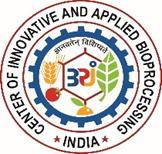 DEPARTMENT OF BIOTECHNOLOGY(Govt. of India)Name of Work:	Providing and fixing of DGU glass at NABI-CIAB Campus,Sector 81, Mohali  Completion Period:	30 days from award of work Estimated Cost:		Rs. 1,17,385/-Last Date of submission of Quotation: 22/05/2018 up to 3.00 pmDate of Opening of Quotation	:	22/05/2018 at 3:30 pmIn the office of CIABCENTER OF INNOVATIVE & APPLIED BIOPROCESSINGNOTICE INVITING QUOTATION1. Percentage rate sealed quotations are invited on behalf of the Chief Executive Officer; CIAB from agencies/vendors for the work of Providing and fixing of DGU glass at NABI-CIAB Campus, Sector 81, Mohali.The work is estimated to cost Rs 1,17,385/- (inclusive of all taxes, profits etc).The time allowed for carrying out the work will be 30 days from the date of award of work.The RFQ document consisting of location plan, specifications, the schedule of quantities of the work to be done and the set of terms and conditions of contract be complied with by the firm can be downloaded from the CIAB’s website: - w ww .CIAB .res.in or central public procurement portal -eprocure.gov.inQuotations, which should always be placed in sealed single packet envelope along with, with the, name ofworkand due date written on the envelope, will be received by the CIAB up to 22/05/2018 at 3.00 pm andwillbeopenedbyauthorized representatives on the same day at 3:30 pm.The description is as follows: -Bidders are advised to inspect and examine the site and its surroundings and satisfy themselves before submitting their quotations as to the nature of the ground and sub soil (so far as is practicable) the form and nature of the site, the means of access to the site, the accommodation they may require and in general shall themselves obtain all necessary information as to risks, contingencies and other circumstances which may influence or affect their quotation. A bidder shall be deemed to have full knowledge of the site whether he inspects it or not and no extra charges consequent on any misunderstanding or otherwise shall be allowed. The bidder shall be responsible for arranging and maintaining at his own costs all materials, tools and plants, water, electricity access, facilities  for  workers  and  all  other  services  required  for  executing  the  work  unlessotherwise specifically provided for in the contract documents. Submission of quotation by a bidder implies that he has read this notice and all other contract documents and has made himself aware of the scope and specifications of the work to be done and of conditions and rates at which stores, tools and plant etc. will be issued to him by the Institute and any other local conditions and other factors having a bearing on the execution of the work.Chief Executive Officer, CIAB does not bind him to accept the lowest or any other quotation and reserves to him the authority to reject any or all of the quotations received without the assignment of a reason. All quotations, in which any of the prescribed conditions are not fulfilled or any condition including that of conditional rebate is put forth by the bidder shall be summarily rejected.Canvassing whether directly or indirectly, in connection with quotations is strictly prohibited and the quotations submitted by the contractors who resort to canvassing will be liable to rejection.Chief Executive Officer, CIAB reserves to himself the right of accepting the whole or any part of the quotation and the bidder shall be bound to perform the same at the rate quoted.The contractor shall not be permitted to quotation for works in the Institute if his near relative is an officer in any capacity (responsible for award and execution of contracts). He shall also intimate the names ofpersons who are working with him inany capacityor are subsequently employed by him and who are near relative to any Group A & B officer in the Institute. Any breach of this condition by the contractor would renderhim liableto beremoved from the approved list of contractorsof this Institute / debarring for further participation in the Institute for at least 5 years.The quotation for the works shall remainopen for acceptance for aperiod of 90 days from the date of opening of quotations.No price preference to any corporate society/Registered society, Govt. Public Sector undertakings / bodies shall be given and quotations shall be exclusively dealt with on merit.Thecontractorshallcomplywiththeprovisionsofthe Apprentices Act 1961, minimum wages Act 1948, Workmen's compensation Act 1923, Contract Labour (Regulation and Abolition Act 1970), Payment of Wages Act 1938, Employer's Liability Act 1938, Maternity Benefits Act 1961 and the Industrial Disputes Act 1947 asapplicable and therules and regulations issued there under and bythe local Administration/ Authorities from timeto timeaswell all provisionsof law applicable to workmen. Failure to do so shall amount to breach of the contract and Competent Authoritymay athisdiscretion terminate the work. The Contractor/Firm shall also be liable for any pecuniary liability arising on account of violation by him of any of the said Acts and shall, indemnify the Institute on that account. Institute will not be liable for any act or omission on the partof the contractor in so far as any violation of any of the aforementioned acts.Each bidder shall submit only one quotation; either by him or as partners in a joint venture. A bidder who submits or participates in more than one quotation will be disqualified.The contractor/Firm shall be bound to complete the whole work as described in the schedule of items of works and the drawings, including additional items, if any, as per drawings and notifications. The issuance of certificate of completion as issued by Assistant Engineer (Civil) shall be conclusive proof of completion of work.Interpretations, correctionsandchangesto the Quotations Documentsshall bemadeby Addendum, if required.Each Bidder shall ascertain prior to submitting his Quotation that he has received all Addenda Issued and he shall so acknowledge their receipt in his Quotation.Following documents shall accompany the quotation:Duly signed/Stamped Request for Quotation document along with quoted rates in B.O.Q.The Provisions in the Quotationdocuments shall govern over the contents ofthe above paragraphs if in contradiction or variation.ABSTRACT SHEETStamp & Signatures of bidderTerms & Conditions: -The Work shall be as per CPWD specification.Rates quoted should be inclusive of all taxes, GST, labour charges, Profit etc.Safety of workers/labour deployed shall be purely of the bidder.Bidders are advised to visit the site before quoting of bid.Conditional/Incomplete quotations shall be rejected.Statutory tax deductions, if any as per rules of Govt. shall be deducted.Signatures of the FirmS.NOPARTICULARSAMOUNT (In INR)1ESTIMATED VALUE OF WORK (INCLUSIVE OF TAXES, LABOUR CESS ETC)Rs 1,17,385/-2PERCENTAGE (% AGE) QUOTE PLUS/MINUS (+/ -) BY BIDDER ON ESTIMATED AMOUNT (IN FIGURES)3PERCENTAGE (% AGE) QUOTE PLUS/MINUS (+/ -) BY BIDDER ON ESTIMATED AMOUNT (IN WORDS)4NET AMOUNT AFTER UN- CONDITIONAL PERCENTAGE REBATE OR QUOTE ABOVE ESTIMATED VALUE ((IN FIGURES)5NET AMOUNT AFTER UN- CONDITIONAL PERCENTAGE REBATE OR QUOTE ABOVE ESTIMATED VALUE ((IN WORDS)BOQ of Providing and fixing of DGU glass at NABI-CIAB Campus, Sector 81, MohaliBOQ of Providing and fixing of DGU glass at NABI-CIAB Campus, Sector 81, MohaliBOQ of Providing and fixing of DGU glass at NABI-CIAB Campus, Sector 81, MohaliBOQ of Providing and fixing of DGU glass at NABI-CIAB Campus, Sector 81, MohaliBOQ of Providing and fixing of DGU glass at NABI-CIAB Campus, Sector 81, MohaliBOQ of Providing and fixing of DGU glass at NABI-CIAB Campus, Sector 81, MohaliS.N.Description of ItemUnitQuantityRateTotal1Providing and fixing & dismantling double scaffolding system (cup lock type) on the exterior side, up to seven story height made with 40 mm dia M.S. tube1.5 m centre to centre, horizontal & vertical tubes joining with cup & lock system with M.S. tubes,M.S. tube challies, M.S. clamps and M.S. staircase system in the scaffolding for working platform etc. and maintaining it in a serviceable condition for the required duration as approved and removing it thereafter .The scaffolding system shall be stiffened with bracings, runners, connection with the building etc wherever required for inspection of work at required locations with essential safety features for the workmen etc. complete as per directions and approval of Engineer in- charge .The elevational area of the scaffolding shall be measured for payment purpose .The payment will be made once irrespective of duration of scaffolding.Sqm210160.133621.002Providing, fixing of DGU system window at Floor with necessary corrosion resistance accessories/ fittings, specially extruded EPDM gaskets, Die casted corner clit. DGU Panels should be factory fabricated and should be as per approved manufacturers specifications. DGU Glass system shall be 6 mm reflective toughened glass + 10 to 12 mm air gap between filled with inert gas and hermetically sealed + 6 mm toughened glass which will take care of SGHC= 0.25, U value= 0.58 BTU/hr.sqft. Deg F or 3.30 W/sqm K. Contractor shall submit manufacturer's data sheet before placing of the order to confirm it technical data to Engineer-in- Charge.Performance Laboratory Test for Air Leakage Test (-50pa to –300pa) & (+50pa to +300pa) as per ASTM E- 283-04 testing method for a range of testing limit 1 to 200 mVhrStatic Water Penetration Test. (50pa to 1500pa) as per ASTME-331- 09 testing method for a range up to 2000 ml.”Dynamic Water Penetration (50pa to 1500pa) as per AAMA 501.01- 05 testing method for a range up to 2000 ml”Structural Performance Deflection and deformation by static air pressure test (1.5 times design wind pressure without any failure) as per ASTME-330- 10 testing method for a range up to 50 mm”Seismic Movement Test (up to 30 mm) as per AAMA 501.4-09Water Leakage for a pressure range 50 kpa to 240 kpa (35psi) up to 2000ml”Sqm6.031348781264.003Labour  Charges  for  dismantling  and  cleaning  of  existing DGU Glass and disposal of Waste material.LS2500.001,17,385